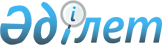 О признании утратившим силу приказа председателя Комитета по техническому регулированию и метрологии Министерства индустрии и торговли Республики Казахстан от 13 апреля 2007 года № 203 "Об утверждении Правил учетной регистрации иностранных и международных организаций, выдающих документы в сфере подтверждения соответствия иностранного образца"Приказ Министра индустрии и новых технологий Республики Казахстан от 27 сентября 2012 года № 342

      В соответствии с пунктом 1 статьи 21-1 Закона Республики Казахстан «О нормативных правовых актах» ПРИКАЗЫВАЮ:



      1. Признать утратившим силу приказ председателя Комитета по техническому регулированию и метрологии Министерства индустрии и торговли Республики Казахстан от 13 апреля 2007 года № 203 «Об утверждении Правил учетной регистрации иностранных и международных организаций, выдающих документы в сфере подтверждения соответствия иностранного образца» (зарегистрированный в Министерстве юстиции Республики Казахстан 15 мая 2007 года № 4674, опубликованный в газете «Юридическая газета» от 3 августа 2007 года № 118 (1321), в Собрании актов центральных исполнительных и иных государственных органов Республики Казахстан 2007 г., май-июнь).



      2. Комитету технического регулирования и метрологии Министерства индустрии и новых технологий Республики Казахстан (Сатбаеву Р.А.) направить копию настоящего приказа в Министерство юстиции Республики Казахстан и обеспечить его официальное опубликование в средствах массовой информации.



      3. Настоящий приказ вводится в действие со дня подписания.      Заместитель Премьер-Министра-

      Министр индустрии и новых

      технологий Республики Казахстан            А.Исекешев
					© 2012. РГП на ПХВ «Институт законодательства и правовой информации Республики Казахстан» Министерства юстиции Республики Казахстан
				